CHAPTER 6 - HOMEWORK AND REVIEW EXAMPLES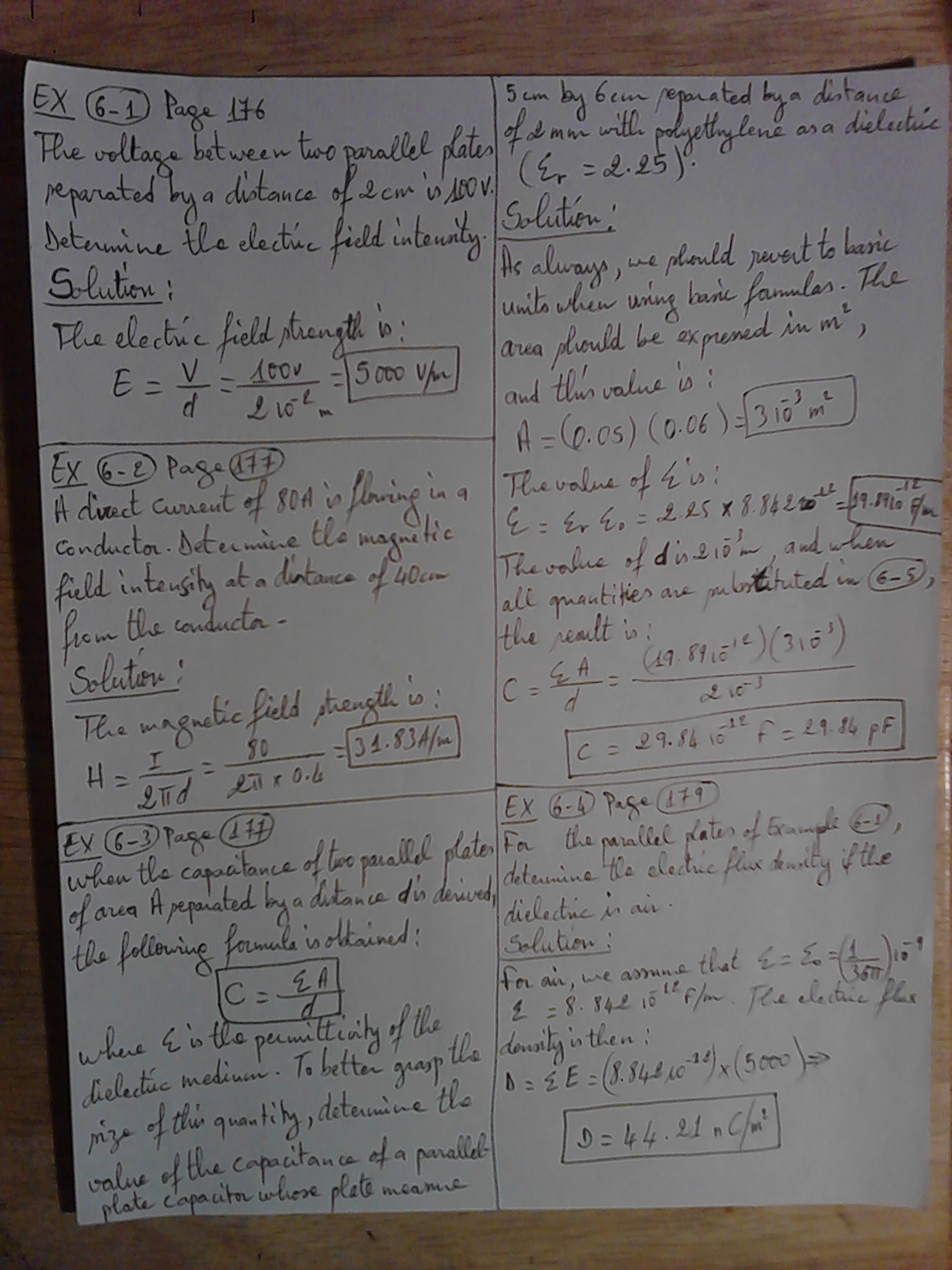 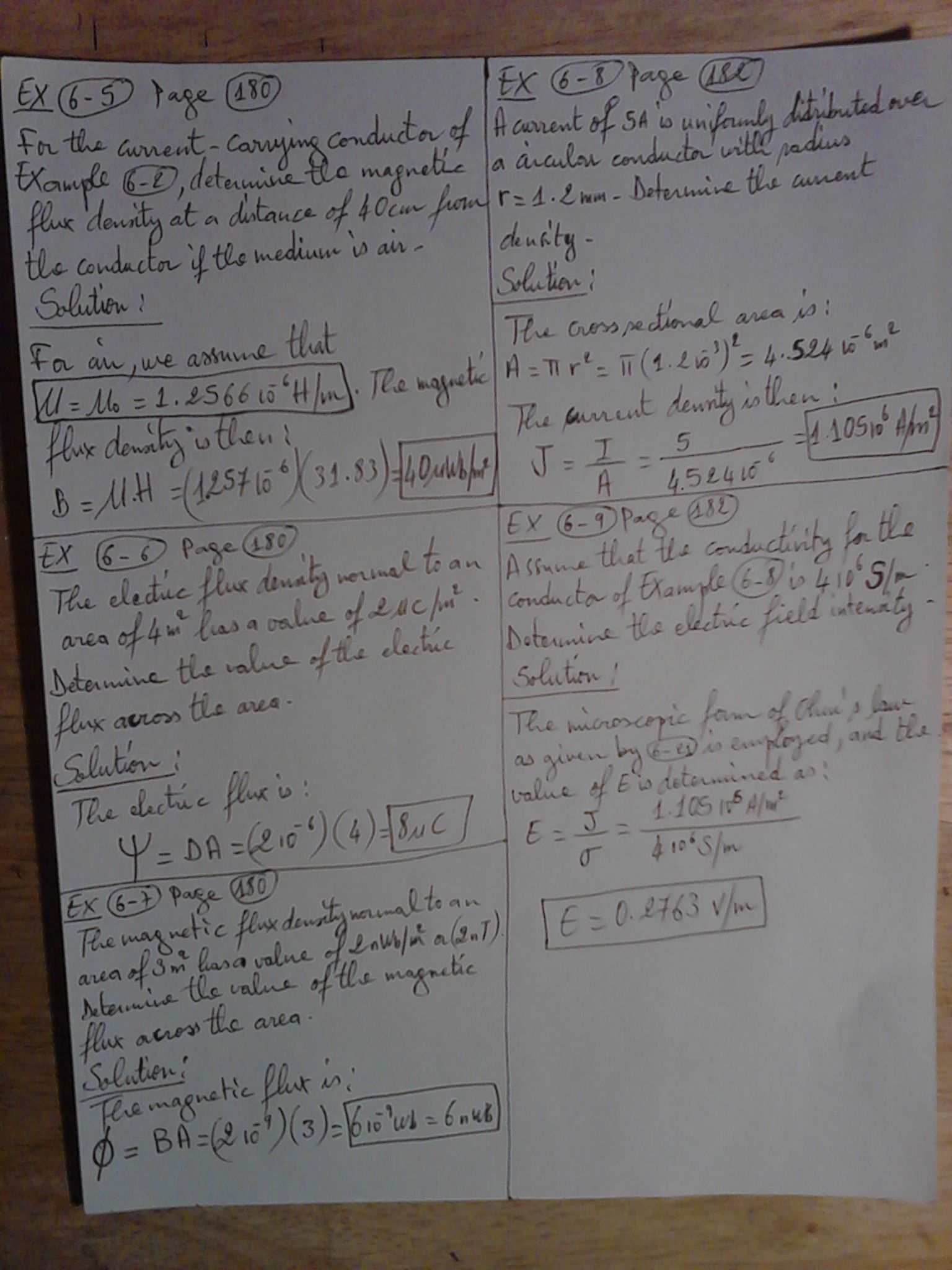 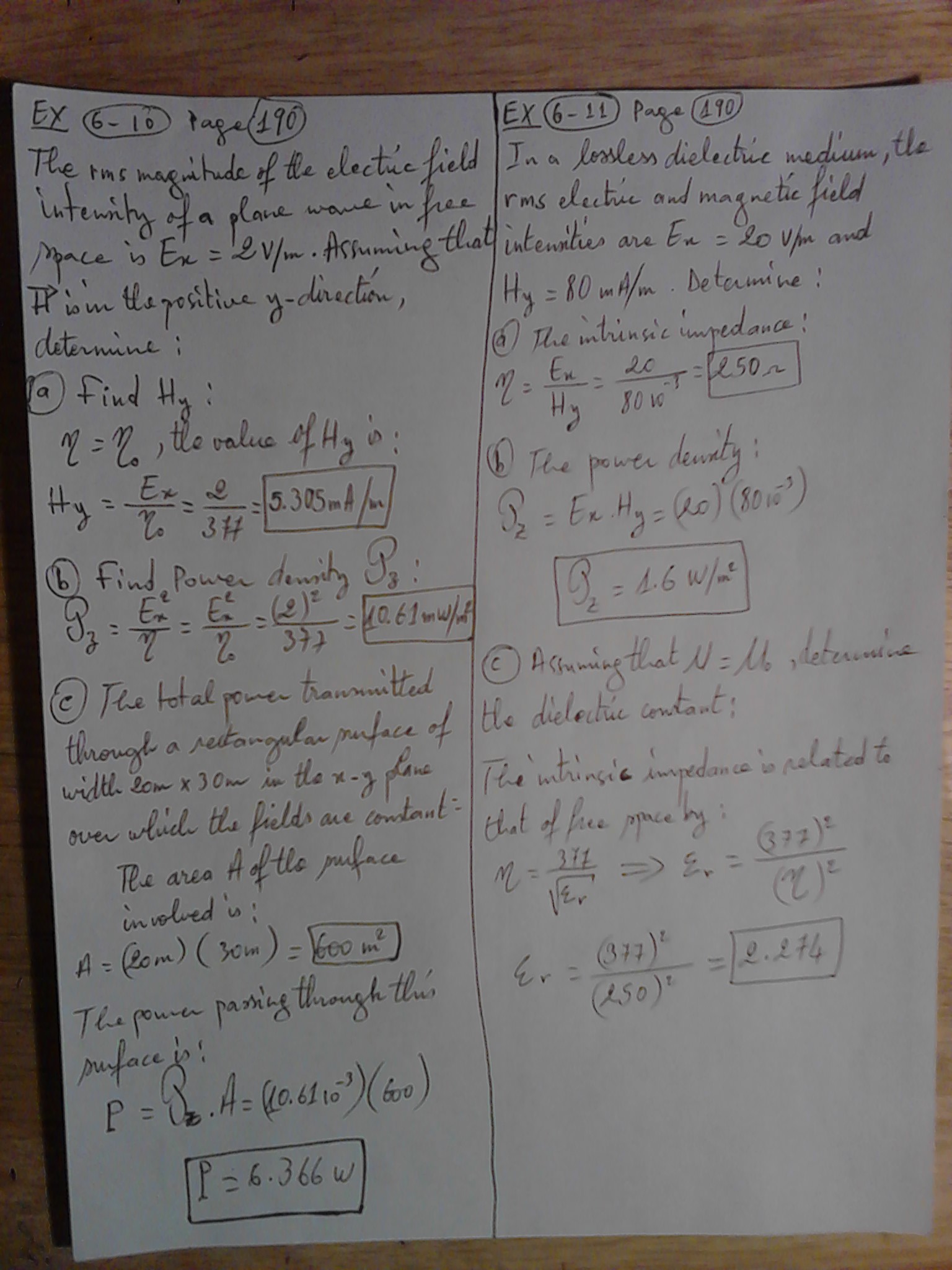 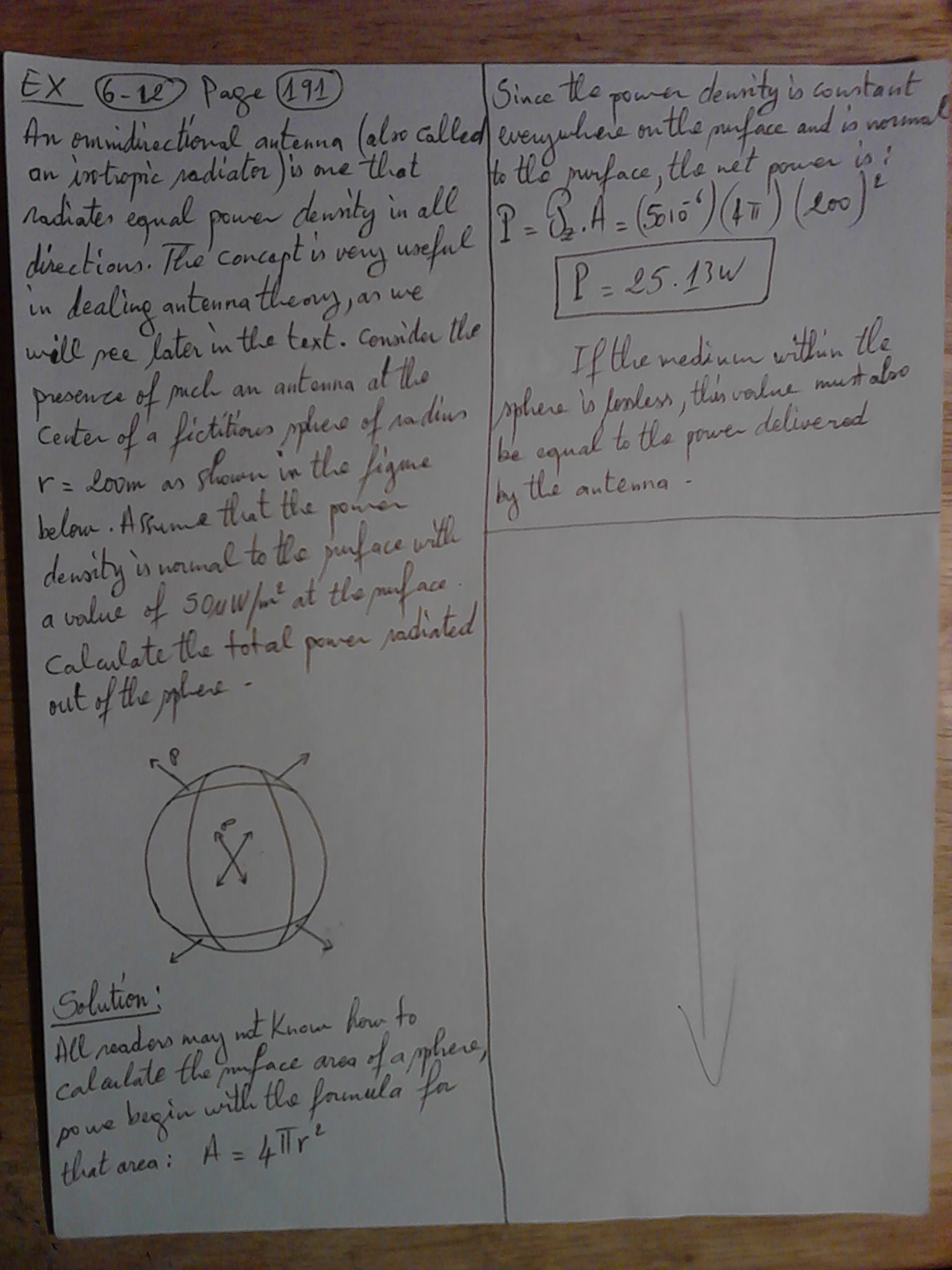 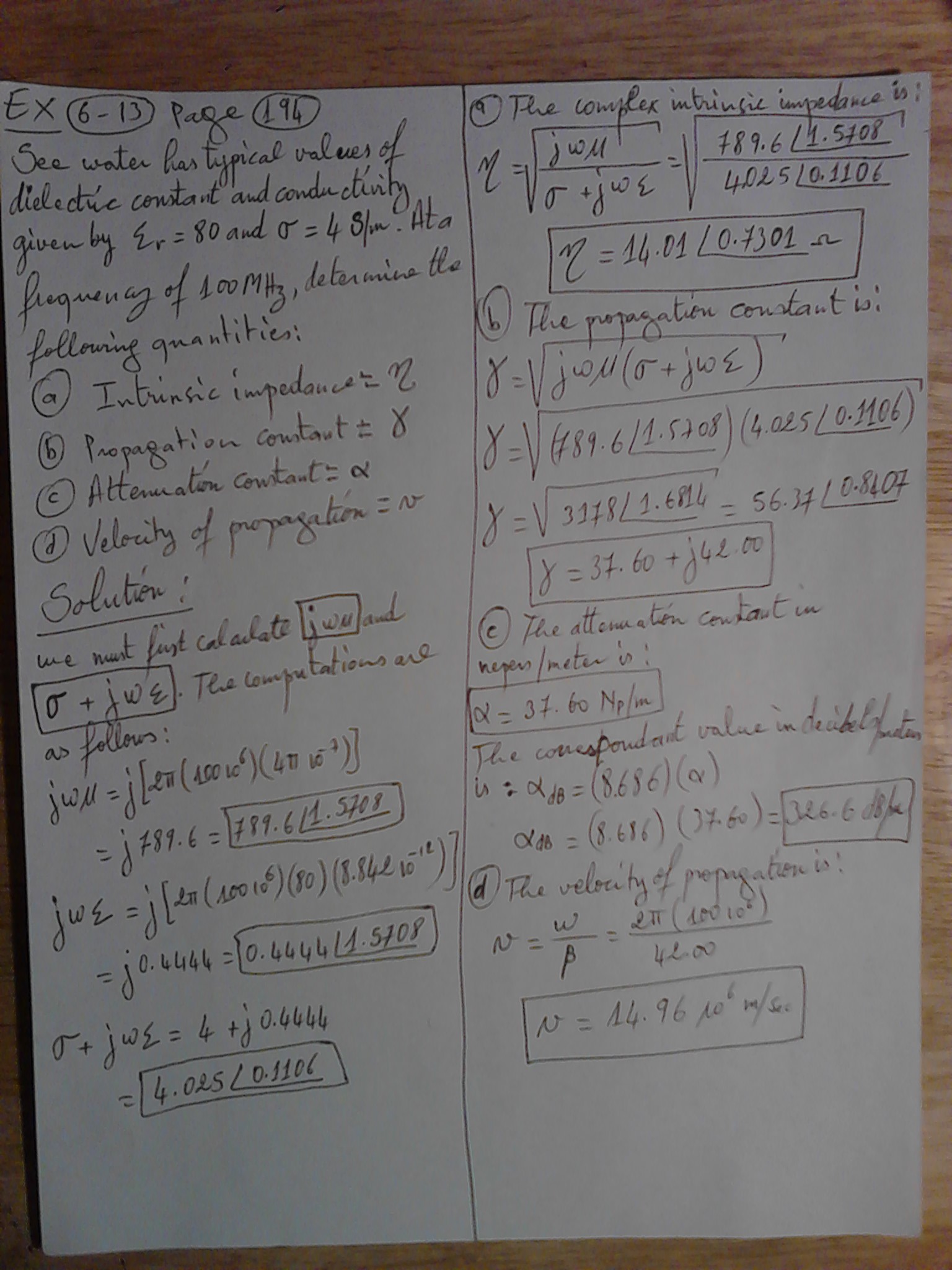 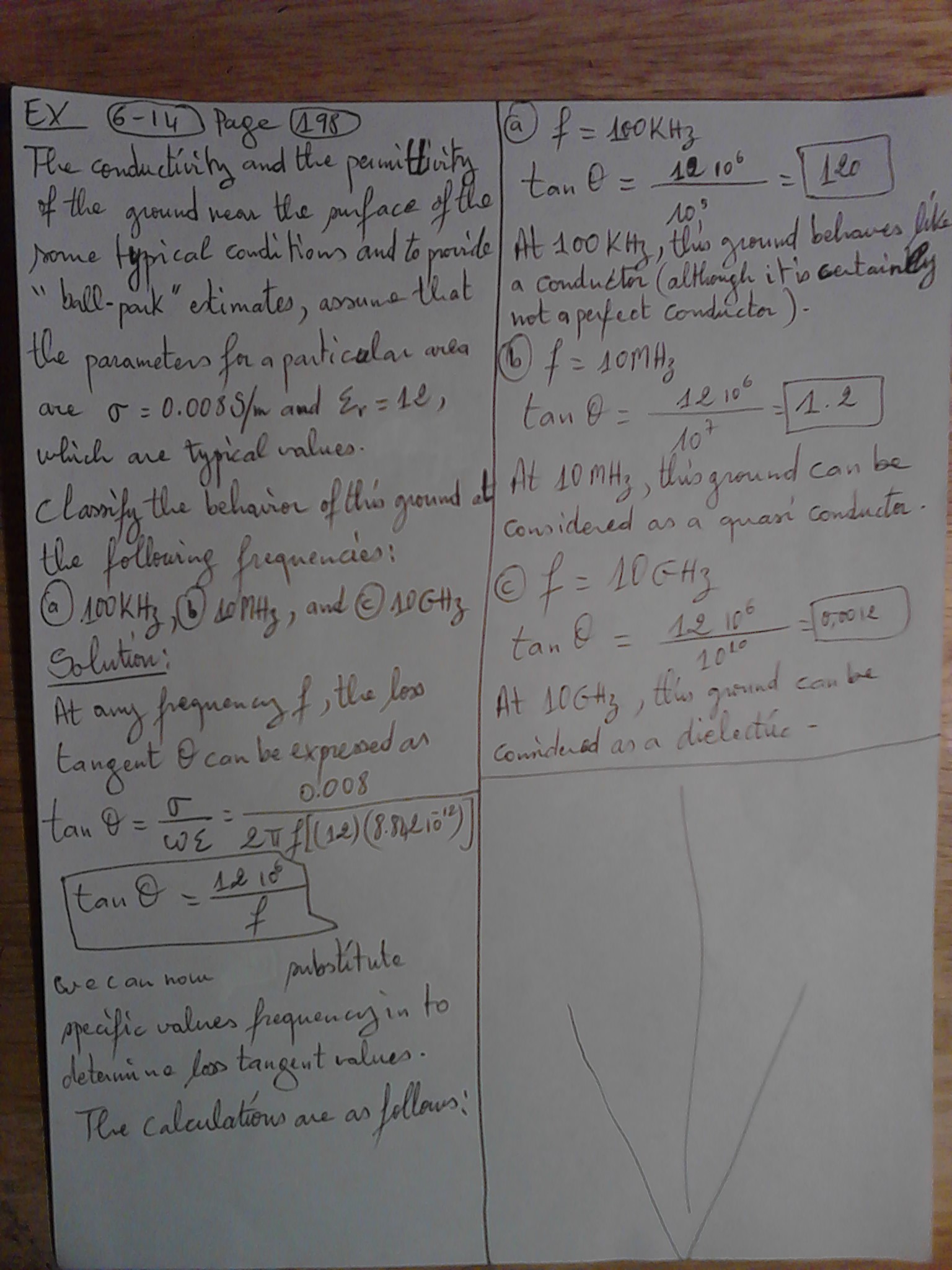 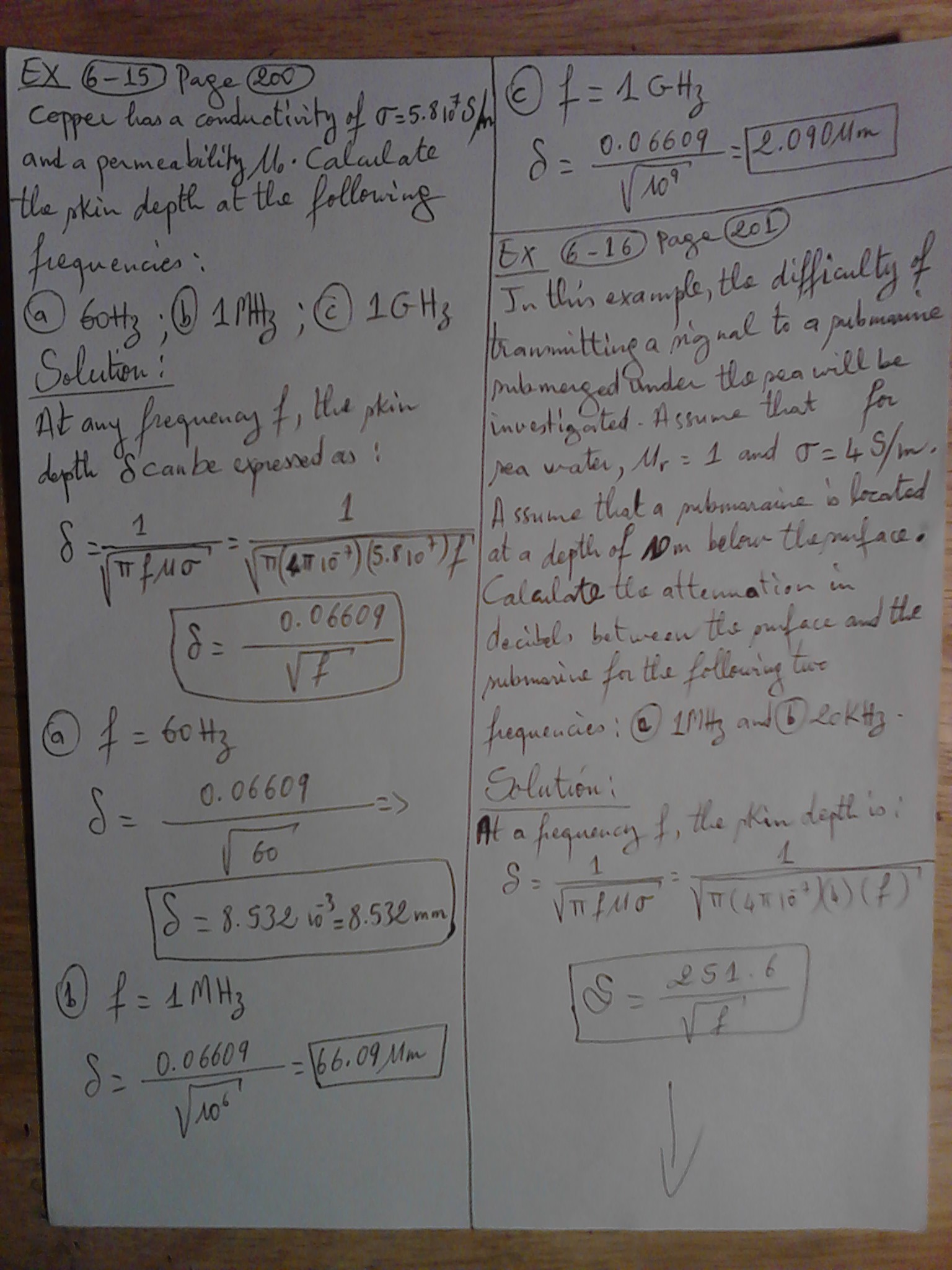 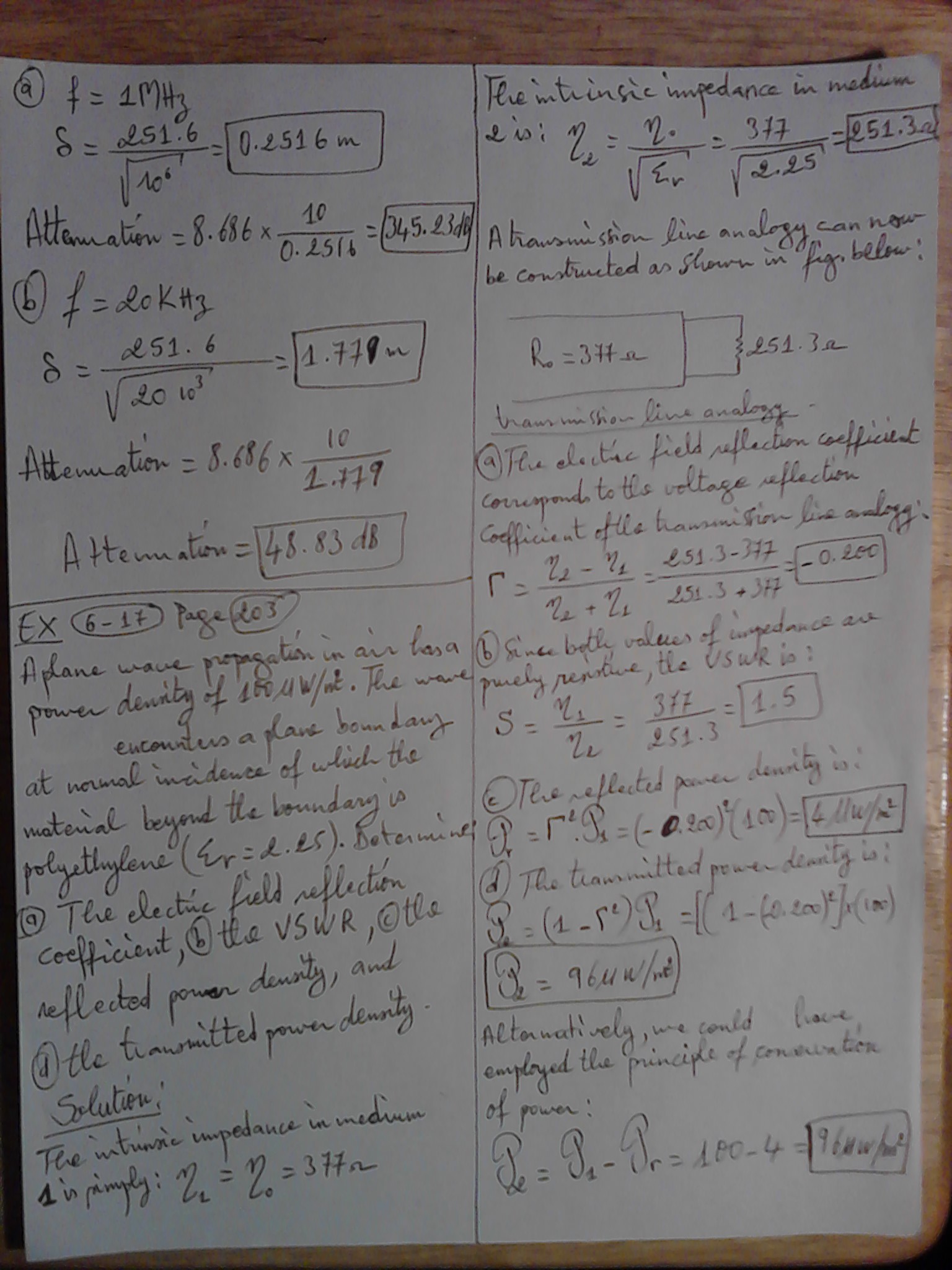 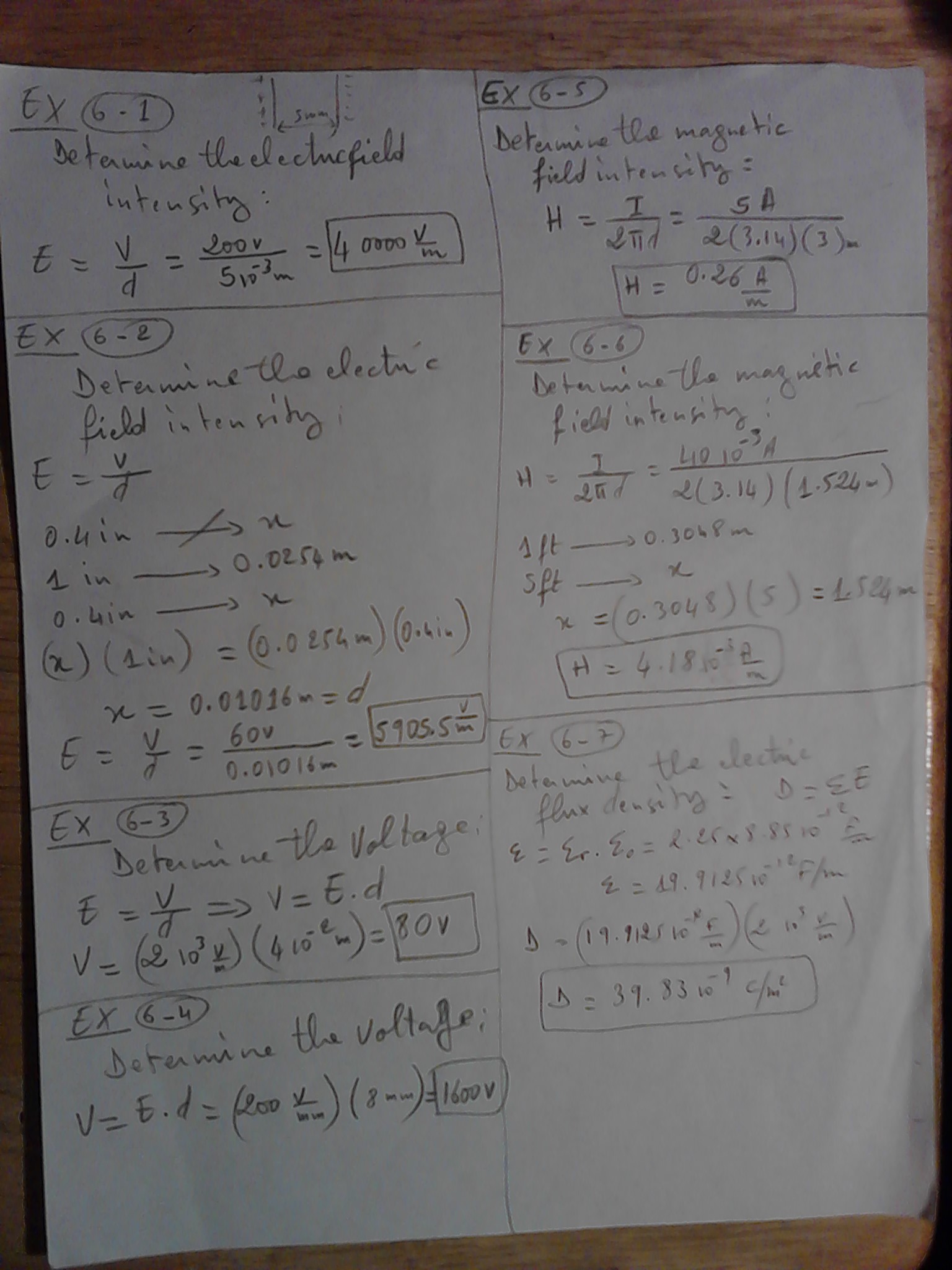 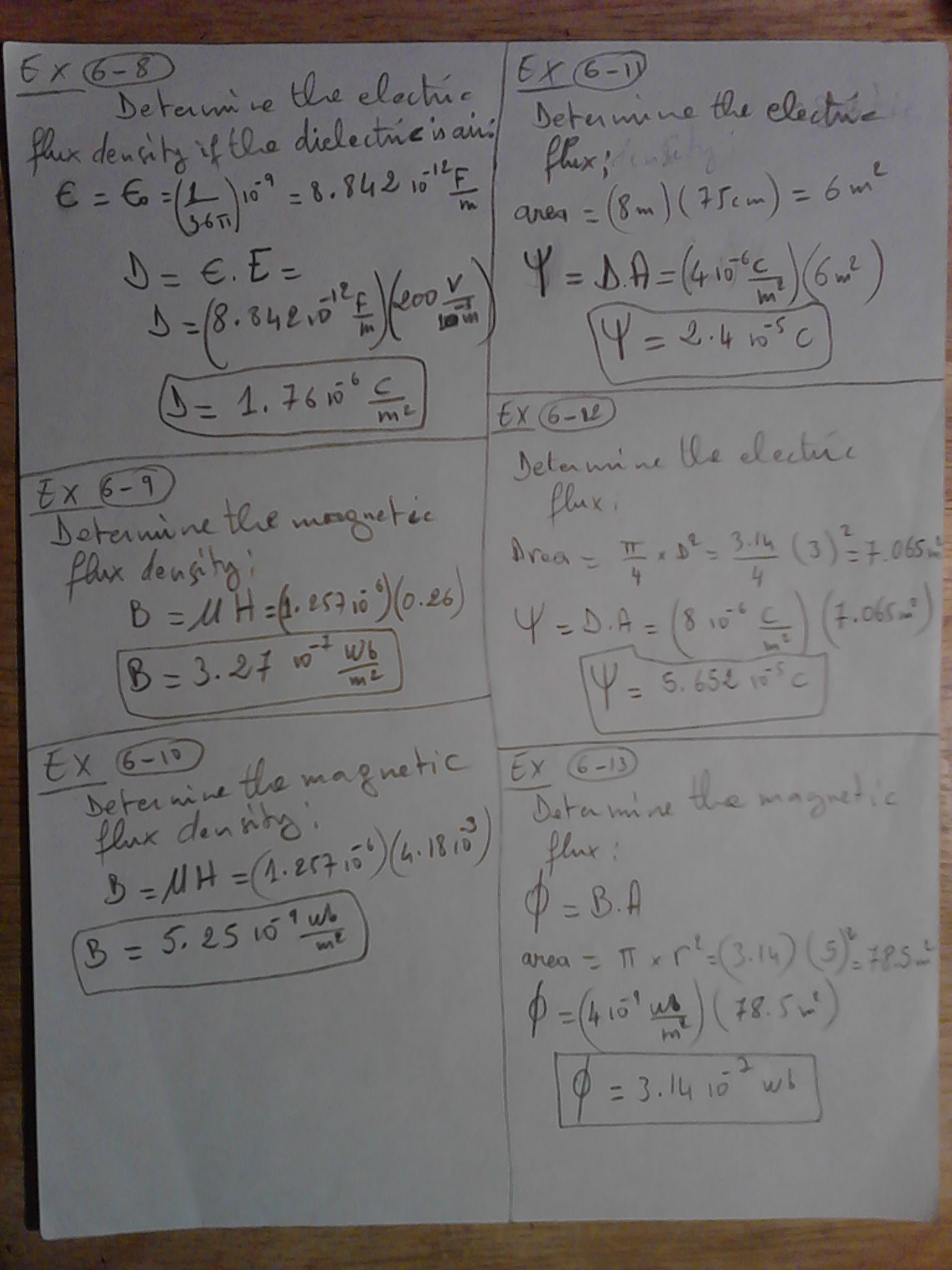 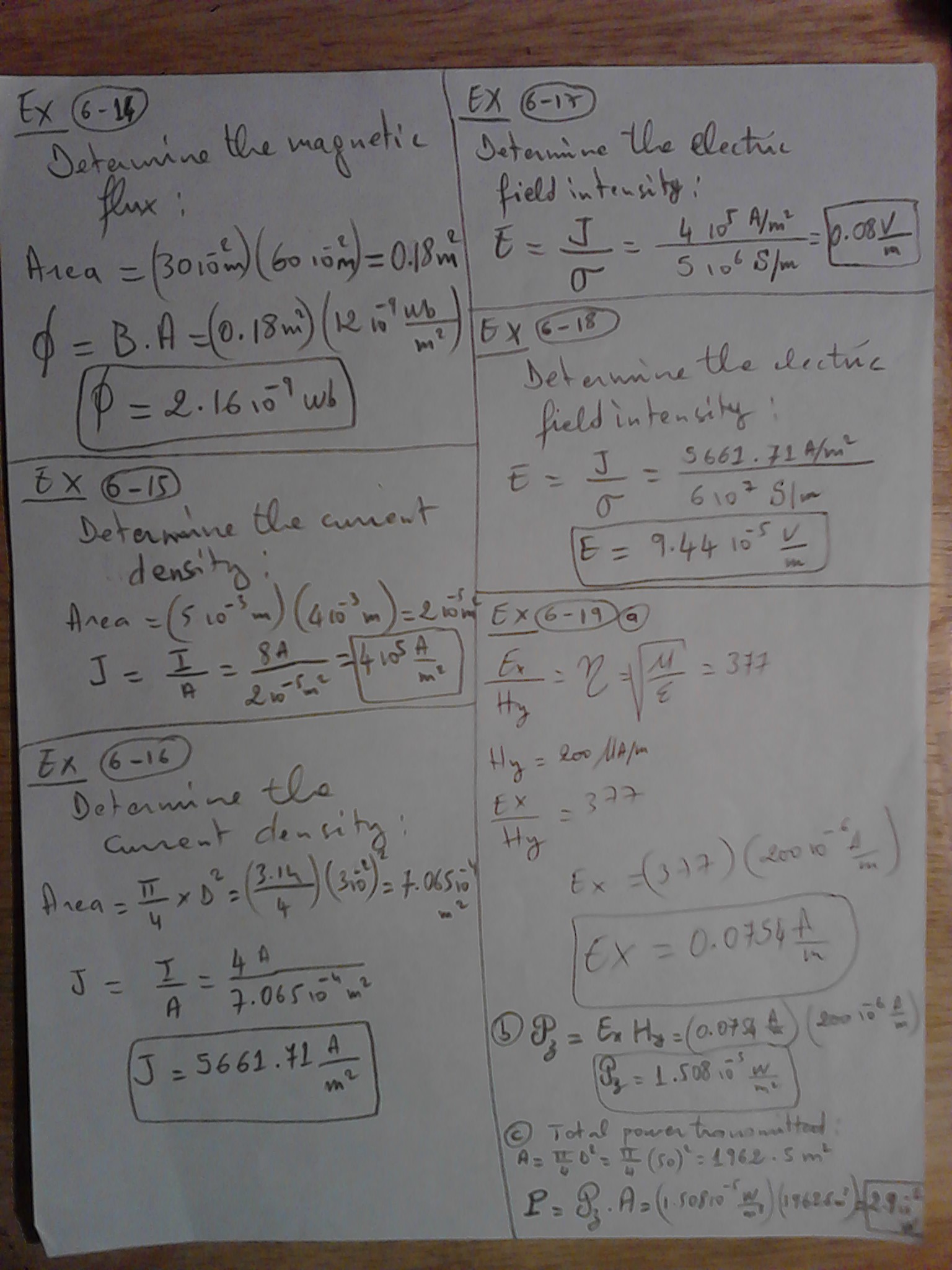 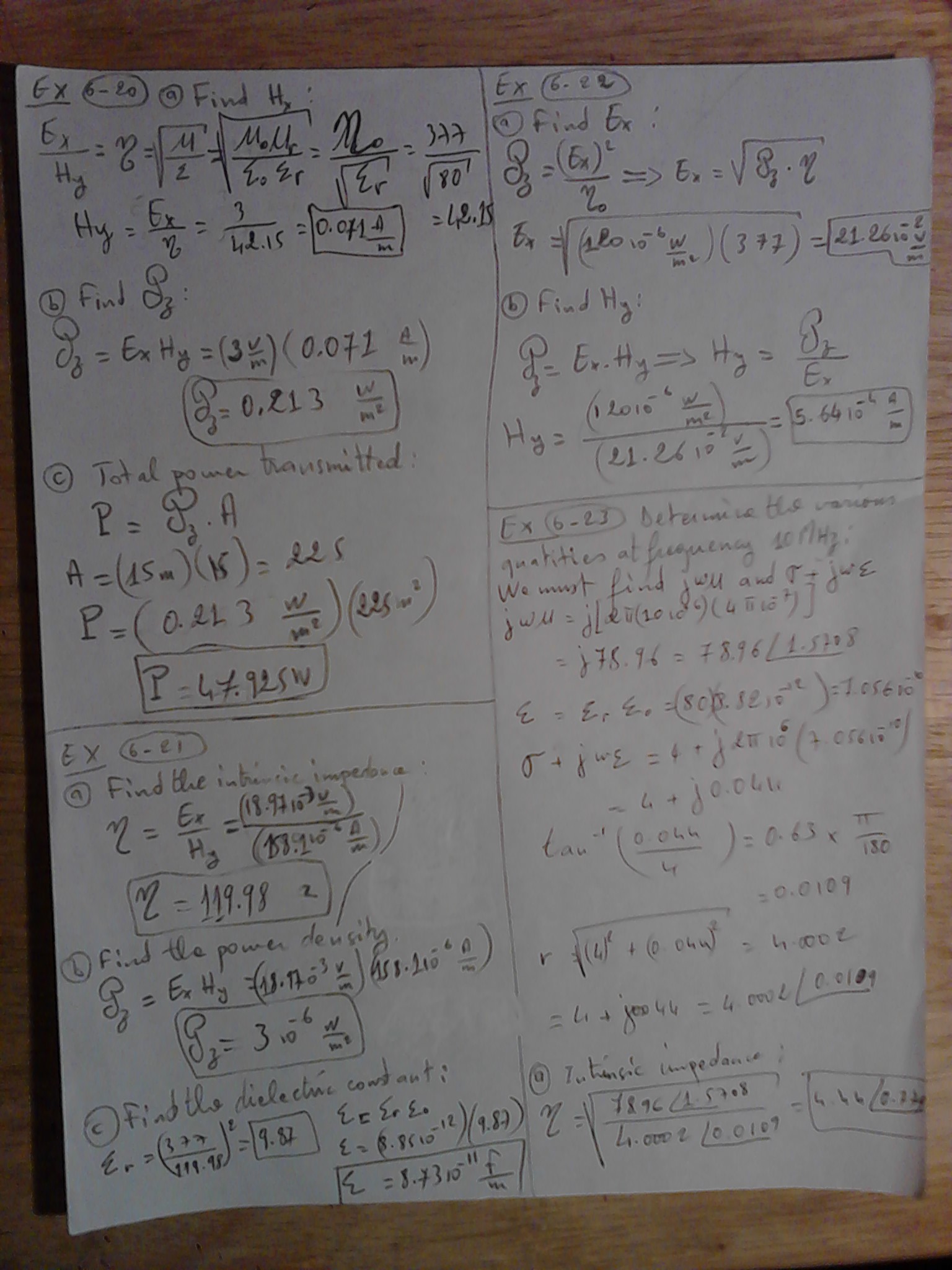 